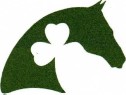 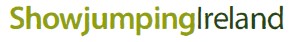 Mackey Bar Application Form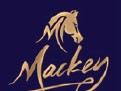 DATEI hereby wish to apply to take part in the SJI 5 BAR Training SystemName:                                                                                                                                                         Membership No:Address:Telephone No:Mobile:Email AddressI am Currently Riding                           Cm Pony   /                    HorseI am Currently Jumping                                    Cm                          MTrainers NameI wish to complete the SJI/Mackey  BAR                     LevelParticipant's signature (if over 18 Years )  	Parent’s signature (If under 18 Years) 	Please return this form to your Regional Training RepChris Bogle: cbogle84@gmail.com Cost of Assessment: £25, don’t forget to also complete ‘Ulster Region Booking form’Showjumping Ireland (A trading name of the S.J.A.I.) Beech House, Millennium Park, Osberstown, Naas, Co. Kildare